Program Dioscuri - bude řízen Max Planck Society a MŠMT V příštích letech má v České republice vzniknout až pět center Dioscuri. Budou financována rovným dílem z rozpočtu BMBF a českého Ministerstva školství, mládeže a tělovýchovy celkovou částkou 300.000 eur ročně (obdobně jako v Polsku). Plánují se dvě mezioborová kola výzev, která se budou každoročně střídat s výzvami v Polsku a na něž bude dohlížet výkonný výbor Programu Dioscuri. Výzvy jsou určeny začínajícím výzkumným pracovníkům ze všech vědních oborů a bez ohledu na zemi původu nebo současné zaměstnání.Program by měl poskytnout podmínky a dlouhodobou perspektivu také začínajícím výzkumníkům a vědeckým talentům v České republice. Program Dioscuri představuje jedinečný způsob, jak posílit vazby v rámci celého Evropského výzkumného prostoru.“První výzva pro centra Dioscuri v České republice bude zveřejněna v prosinci 2021 – k financování mohou být vybrány až tři návrhy center. Očekává se, že první centra budou otevřena v druhé polovině roku 2023, druhá výzva k předkládání návrhů bude následovat v roce 2024.Invitation: Registration of Potential Host Institutions for the First CallAny unit of a public research organization that is willing to establish, host and accommodate a Dioscuri Centre (DC) under the conditions listed below, may register as a potential host institution until March 10th , 2022.Potential applicants (leader of the DC) may then search for suitable host institutions via the list.If your institution does not register as a potential host institution under this invitation, it will still be eligible to participate in the first call for Dioscuri Centres.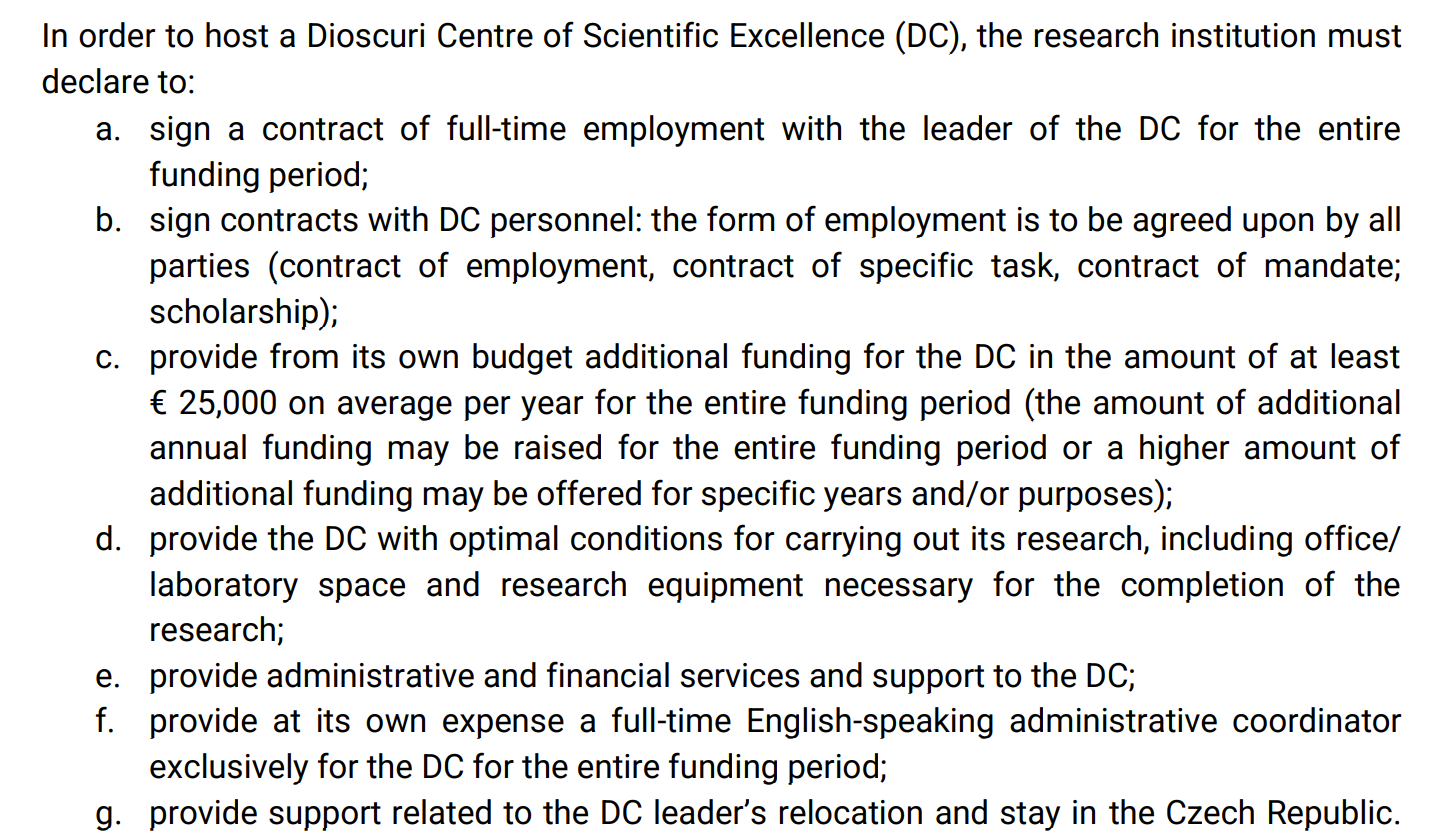 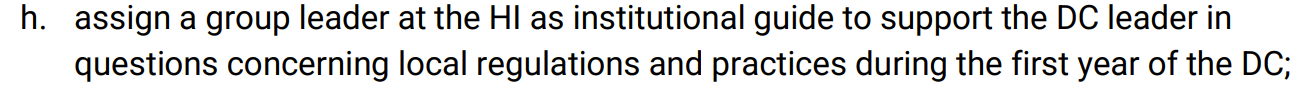 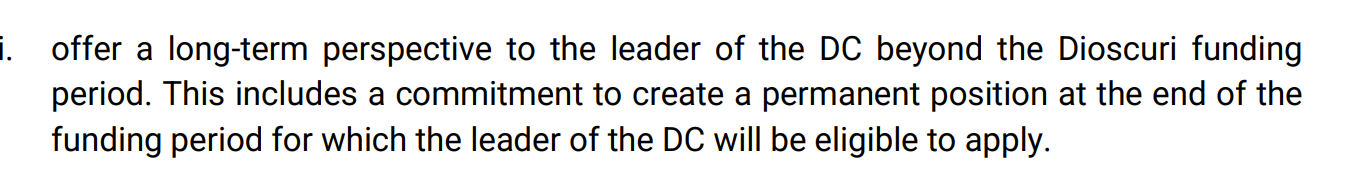 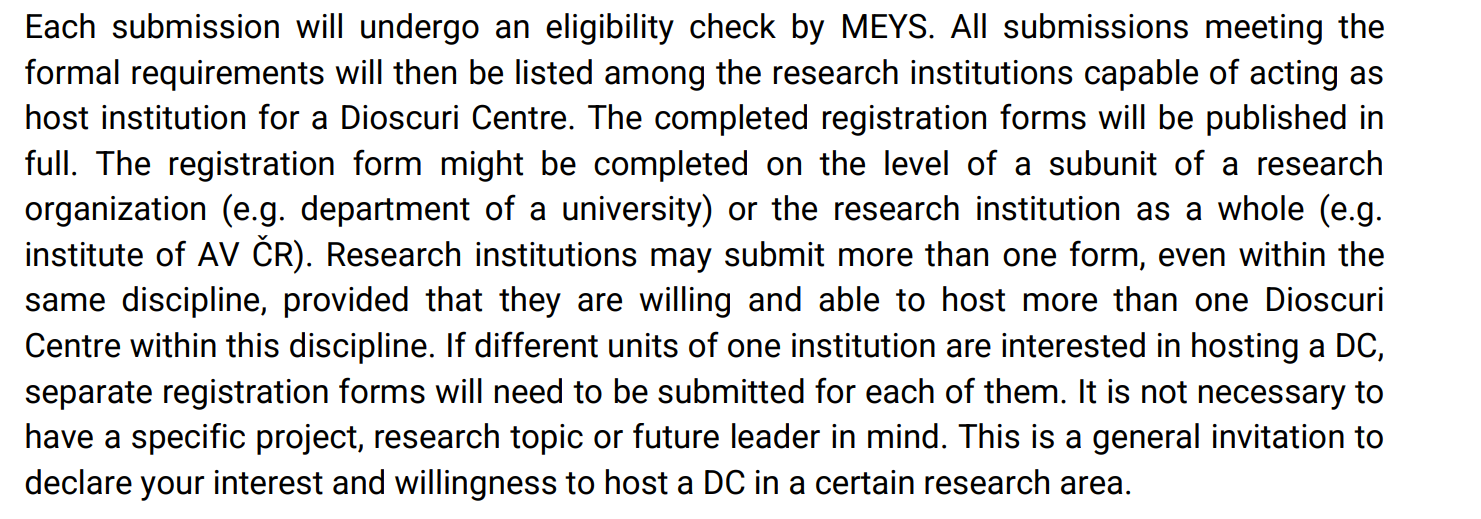 